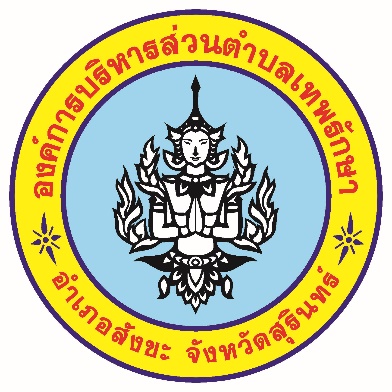 การดำเนินการตามนโยบายการบริหารทรัพยากรบุคคล(พ.ศ.๒๕๖4 – พ.ศ.๒๕๖6)ขององค์การบริหารส่วนตำบลเทพรักษา  อำเภอสังขะ  จังหวัดสุรินทร์การดำเนินการตามนโยบายการบริหารทรัพยากรบุคคลองค์การบริหารส่วนตำบลเทพรักษา อำเภอสังขะ จังหวัดสุรินทร์.......................................... 	กระบวนการบริหารทรัพยากรบุคคล จะต้องมีความรู้ ความเข้าใจกระบวนการ และกิจกรรมต่างๆ ด้านการบริหารทรัพยากรบุคคล และเข้าใจในกฎหมาย ระเบียบ และวิธีปฏิบัติต่างๆ ที่ควบคุมและกำกับการ ดำเนินการ เพื่อให้ได้บุคคลที่มีความรู้ ความสามารถเหมาะสมเข้ามาสู่องค์กร โดยยึดหลักของคุณธรรมในการดำเนินการ ประกอบกับเป็นการผลักดันให้ผู้บริหารและผู้ปฏิบัติงาน ต้องมอบบทบาท ตนเองเลยออกไปจากกรอบความคิดเดิมไปสู่บทบาท และกระบวนทัศน์ใหม่ ที่จะต้องเสริมสร้างคุณค่าของความสามารถ ความสัมฤทธิผล และความเจริญที่มั่นคง ยั่งยืน ให้กับบุคลากรและองค์กร	เป้าหมายการพัฒนาระบบบริหารงานบุคคล 		แนวคิดและทิศทางการพัฒนาการบริหารงานบุคคลส่วนท้องถิ่นเป็นไปตามเจตนารมณ์ของรัฐธรรมนูญและหลักการกระจายอำนาจให้แก่องค์กรปกครองส่วนท้องถิ่น จึงกำหนดเป้าหมายของการพัฒนาระบบบริหารงานบุคคลส่วนท้องถิ่น ดังนี้		๑. องค์กรปกครองส่วนท้องถิ่น มีระบบการบริหารงานบุคคล ที่มีความเป็นอิสระตามเจตนารมณ์ของรัฐธรรมนูญแห่งราชอาณาจักรไทย โดยเป็นระบบที่ยึดหลักการการบริหารกิจการบ้านเมืองและสังคมที่ดี		๒. องค์กรปกครองส่วนท้องถิ่น มีระบบบริหารงานบุคคลที่มีความทันสมัย และมีประสิทธิภาพ ประสิทธิผล ในการบริหารงาน สามารถใช้ทรัพยากรบุคคลในการบริหารและจัดการให้เกิดประโยชน์สูงสุด โดยมีค่าใช้จ่ายด้านบุคคลไม่เกินร้อยละ ๔๐ ของงบประมาณรายจ่ายประจำปี		๓. องค์กรปกครองส่วนท้องถิ่น มีระบบการบริหารงานบุคคลที่ทำให้สามารถปฏิบัติหน้าที่รองรับภารกิจ ที่ได้รับการถ่ายโอนจากราชการบริหารส่วนกลาง และราชการบริหารส่วนภูมิภาคตามแผนการกระจายอำนาจให้แก่องค์กรปกครองส่วนท้องถิ่น พ.ศ.๒๕๔๓ ได้อย่างมีประสิทธิภาพและประสิทธิผล		๔. ส่งเสริมให้บุคลากรได้รับการฝึกอบรมเพื่อพัฒนาบุคลากรและระบบริหารงานบุคคล เพื่อตอบสนองนโยบายดังกล่าวในการบริหารทรัพยากรบุคคล จึงมุ่งเน้นที่กระบวนการบริหารทรัพยากรบุคคลในด้านต่างๆ ดังนี้	 		๔.๑ นโยบายวิเคราะห์อัตรากำลัง		 	เพื่อสนับสนุนให้การปฏิบัติงานของพนักงานเทศบาลและองค์กรที่มีประสิทธิภาพ ได้มีการใช้เครื่องมือทางสถิติและตัวชี้วัดต่างๆ ในการวางแผนอัตรากำลัง โดยเปรียบเทียบภารกิจการปฏิบัติงาน เพื่อเพิ่มประสิทธิภาพในการบริหารและพัฒนาบุคลากร รวมทั้งมีโครงสร้างองค์กรและตำแหน่งอย่างมีประสิทธิภาพ เพื่อบริหารจัดการทรัพยากรบุคคลให้เกิดประโยชน์สูงสุด นำไปสู่การบรรลุพันธกิจขององค์กรต่อไป 		๔.๒ นโยบายการสรรหาและคัดเลือก		 	การสรรหาบุคลากรเชิงรุกเป็นสิ่งที่องค์กรให้ความสำคัญอย่างต่อเนื่อง เพื่อให้ได้บุคลากรที่มีคุณภาพ เทศบาลจึงมีประกาศรับสมัครพนักงานจ้างในระบบเปิด และการรับโอนย้ายพนักงานส่วนท้องถิ่นตามประกาศคณะกรรมการกลางพนักงาน สำหรับการคัดเลือกพนักงาน องค์การบริหารส่วนตำบลเทพรักษา ให้ความสำคัญกับการคัดเลือกบุคลากร โดยยึดหลักความรู้  ความสามารถ คุณลักษณะที่เหมาะสมกับงานควบคู่กับความเป็นคนดี การสรรหาและคัดเลือกบุคลากรจะดำเนินการผ่านการพิจารณาร่วมกันของคณะกรรมการ-๒-แผนอัตรากำลัง ๓ ปี เพื่อให้การคัดเลือกเป็นไปอย่างโปร่งใส และมีความเหมาะสมกับตำแหน่งงาน รวมทั้งใช้เทคโนโลยีเครื่องมือที่ทันสมัยมาสนับสนุน ซึ่งมุ่งส่งเสริมให้บุคลากรนั้นๆ ประสบความสำเร็จในสายวิชาชีพ และจะนำไปสู่ความสำเร็จอย่างยั่งยืนขององค์กรต่อไป	 		๔.๓ นโยบายด้านบริหารผลการปฏิบัติงาน		 	องค์การบริหารส่วนตำบลมีการประเมินผลการปฏิบัติงานของพนักงานอย่างเป็นธรรม รวมทั้งเป็นไปตามนโยบายและกลยุทธ์ของทุกสายงาน โดยนำระบบตัวชี้วัดผลการปฏิบัติงาน (KPI) จากเป้าหมายขององค์กรลงสู่ระดับหน่วยงานและบุคคลทีสอดคล้องกับแผนอัตรากำลัง ตลอดจนประเมินขีดความสามารถต่างๆ Corporacy Competency เทศบาลนำระบบการบริหารผลการปฏิบัติของพนักงานและผู้บริหารเพื่อนำไปสู่การบรรลุเป้าหมายขององค์กรอย่างมีประสิทธิภาพและประสิทธิผลต่อไป	 		๔.๔ นโยบายบริหารและพัฒนาทรัพยากรบุคคลด้วยเทคโนโลยีสารสนเทศ		 	องค์การบริหารส่วนตำบลนำเทคโนโลยีมาประยุกต์ใช้ในการบริหารและพัฒนาทรัพยากรบุคคล เพื่อสนับสนุนการบริหารทรัพยากรบุคคลให้เกิดความรวดเร็ว ถูกต้อง และเกิดประสิทธิภาพสูงสุด เช่น การสรรหาและเลือกสรรพนักงาน (การประกาศรับโอนย้ายพนักงาน การรับสมัครพนักงานจ้าง )  ระบบกระบวนการอิเล็กทรอนิกส์ ระบบการจัดการข้อมูลความรู้และการประเมินขีดความสามารถ และการจัดทำแผนพัฒนาบุคลากร ระบบการบริหารสวัสดิการสังคม (เบี้ยยังชีพผู้สูงอายุ ผู้พิการ และผู้ติดเชื้อ HIV)ระบบประกาศจัดซื้อจัดจ้างภาครัฐผ่านระบบอิเล็กทรอนิกส์ (EGP) ระบบบันทึกบัญชี (E-laas) ระบบศูนย์ข้อมูลบุคลากรท้องถิ่นแห่งชาติ (LHR) นอกจากนั้น องค์การบริหารส่วนตำบลเทพรักษา ได้ใช้ข้อมูลต่างๆนี้ ไปใช้สนับสนุนการตัดสินใจและการกำหนดนโยบายการบริหารและพัฒนาทรัพยากรบุคคล ให้องค์กรประสบความสำเร็จอย่างยั่งยืน และเป็นการรองรับ Thailand ๔.๐ ต่อไป	 		๔.๕ นโยบายสวัสดิการและผลตอบแทน		 	องค์การบริหารส่วนตำบลเทพรักษา มีการกำหนดผลตอบแทน สิทธิประโยชน์ และสวัสดิการต่างๆตามความรับผิดชอบ สอดคล้องกับความสามารถของพนักงานในทุกระดับภายในองค์กร โดยมีการประเมินและวิเคราะห์ค่างานตามมาตรฐานกำหนดตำแหน่งให้มีความเป็นปัจจุบันตลอดเวลาและเหมาะสมกับระดับหน้าที่ความรับผิดชอบของแต่ละตำแหน่งให้สอดคล้องกับการดำเนินขององค์กร เพื่อให้พนักงานได้รับผลตอบแทน สิทธิประโยชน์และสวัสดิการที่เป็นไปตามระเบียบ กฎหมาย อย่างเป็นธรรม	 		๔.๖ นโยบายสร้างความสัมพันธ์และผูกพันภายในองค์กร		 	องค์การบริหารส่วนตำบลเทพรักษา ให้ความสำคัญอย่างมากกับการสร้างความสัมพันธ์ระหว่างผู้บริหารสมาชิกสภา และพนักงานทุกระดับภายในองค์กร รวมทั้งการสื่อสารภายในองค์กรแบบ ๒ ทาง (Two way Communication) เพื่อรับฟังความคิดเห็นต่างๆ แลกเปลี่ยนแนวคิดมุมมอง นำเสนอแนวคิดใหม่ๆ เชิงสร้างสรรค์ของพนักงาน และนำผลที่ได้รับไปปรับปรุงแนวทางการดำเนินงานและกระบวนการต่างๆ ให้มีประสิทธิภาพมากยิ่งขึ้น และส่งเสริมการทำงานเป็นทีม (Team of Professionals) โดยมุ่งเน้นการสร้างค่านิยม และวัฒนธรรมองค์กรให้เกิดการประสานงานและการทำงานร่วมกันอย่างมีประสิทธิภาพ ซึ่งในปีที่ผ่านมาองค์การบริหารส่วนตำบลเทพรักษาจึงจัดกิจกรรมต่างๆ มากมาย เช่น การจัดกิจกรรมทำความสะอาดในสำนักงาน (กิจกรรม ๕ ส.) การแข่งขันกีฬาท้องถิ่นสัมพันธ์ระหว่างองค์กรปกครองส่วนท้องถิ่นในเขตอำเภอเมืองการจัดกิจกรรมจิตอาสาร่วมกับประชาชนทั่วไป-๓-การดำเนินการตามนโยบายการบริหารทรัพยากรบุคคล๑. นโยบายด้านการวิเคราะห์อัตรากำลัง๒. นโยบายด้านการสรรหาและคัดเลือก๓. นโยบายด้านการบริหารผลการปฏิบัติงาน-๔-๔. นโยบายด้านการบริหารและพัฒนาทรัพยากรบุคคลด้วยเทคโนโลยีสารสนเทศ๕. นโยบายด้านสวัสดิการและผลตอบแทน-๕-๖.นโยบายด้านการสร้างความสัมพันธ์และผูกพันภายในองค์กร-๖-ขั้นตอนการติดตามผลให้กระทำดังนี้		๑. มอบหมายงานให้ปฏิบัติด้วยตนเอง		๒. เปิดโอกาสให้ซักถามข้อสงสัยได้ ในกรณีที่มีปัญหา		๓. ตรวจสอบผลการปฏิบัติงานในระยะเริ่มแรก และค่อยๆ ลดการตรวจสอบลงเมื่อผู้ใต้บังคับบัญชาแน่ใจว่า ผู้ใต้บังคับบัญชาปฏิบัติงานตามที่ได้รับการสอนได้ถูกต้อง		๔. แจ้งให้ผู้บังคับบัญชาทราบถึงผลการปฏิบัติงาน ทั้งในส่วนที่ผู้ใต้บังคับบัญชาปฏิบัติได้ดีและส่วนที่ยังต้องปรับปรุงแก้ไขเพิ่มเติม เพื่อเสริมสร้างความเชื่อมั่นในตัวเอง และแก้ไขข้อบกพร่องเพื่อการปฏิบัติงานสมบูรณ์ยิ่งขึ้น		เพื่อให้การดำเนินงานเป็นไปอย่างมีระบบชัดเจน ควรให้องค์กรจัดทำแผนการพัฒนาพนักงาน เพื่อเพิ่มพูนความรู้ ทักษะ ทัศนคติที่ดี คุณธรรมและจริยธรรม อันจะทำให้ปฏิบัติหน้าที่ราชการในตำแหน่งนั้นได้อย่างมีประสิทธิภาพ โดยในการจัดทำแผนการพัฒนาพนักงาน ต้องกำหนดตามกรอบของแผนพัฒนาบุคลากร ขององค์กรที่องค์กรได้จัดทำขึ้น โดยให้กำหนดเป็นแผนพัฒนาพนักงานมี ระยะเวลา ๓ ปี ตามกรอบของแผนอัตรากำลังของพนักงานองค์การบริหารส่วนตำบลเทพรักษารายการตัวชี้วัดแผนอัตรากำลัง ๓ ปี๑. ใช้แผนอัตรากำลัง ๓ ปี ขององค์การบริหารส่วนตำบลเทพรักษา ในการวิเคราะห์อัตรากำลัง เพื่อจัดทำกรอบอัตรากำลังพนักงานเทศบาลในแต่ละส่วนราชการ และนำไปสู่การกำหนดจำนวนประเภท และระดับตำแหน่ง เสนอคณะกรรมการจัดทำแผนอัตรากำลัง ๓ ปี ขององค์การบริหารส่วนตำบลเทพรักษา พิจารณา๒. มีการติดตาม ประเมินผล และปรับปรุงแผนอัตรากำลัง ๓ ปี อย่างต่อเนื่อง และนำไปสู่การกำหนดจำนวน/ตำแหน่ง เพิ่ม หรือ ลด จำนวนตำแหน่ง เสนอ คณะกรรมการพนักงาน เช่น การปรับปรุงตำแหน่งสำหรับพนักงานให้ดำรงตำแหน่งที่สูงขึ้นการขอเพิ่มอัตรากำลังข้าราชการ/พนักงานจ้าง,การปรับเปลี่ยนตำแหน่งพนักงานจ้างทั่วไปเป็นพนักงานจ้างตามภารกิจรายการตัวชี้วัดการสรรหาและคัดเลือก๑. มีแนวทางการปฏิบัติการสรรหาตามวิธีและหลักเกณฑ์ของคณะกรรมการพนักงาน ๒.สรรหาพนักงานเทศบาลตามกรอบระยะเวลาในการสรรหา บรรจุ และแต่งตั้ง ตามระเบียบ/ประกาศ/มติ ก.อบต. อย่างชัดเจน๓. มีแผนและสามารถสรรหา บรรจุ และแต่งตั้งได้ตามกรอบอัตรากำลัง๔. มีแผนและสามารถสรรหาพนักงานจ้างได้ตามกรอบอัตรากำลังรายการตัวชี้วัดการบริหารผลการปฏิบัติงาน๑. ปฏิบัติตามหลักเกณฑ์และวิธีการประเมินผลการปฏิบัติราชการ เพื่อประเมินผลการปฏิบัติงานสำหรับเลื่อนขั้นเงินเดือนของข้าราชการ/เลื่อนค่าตอบแทนของพนักงานจ้าง๒.KPI ระดับบุคคลสอดคล้องกับมาตรฐานกำหนดตำแหน่ง ของแต่ละตำแหน่ง แต่ละกอง /ส่วนเพื่อกำหนดเป็นเงื่อนไขในการคัดเลือกบุคคลที่มีทักษะ หรือสมรรถนะสูง เพื่อพัฒนาความก้าวหน้าในอาชีพ และเป็นเงื่อนไขในการกำหนดระดับตำแหน่งให้สูงขึ้นรายการตัวชี้วัดการบริหารผลการปฏิบัติงาน๓. ผลการประเมินที่ได้สามารถจำแนกความแตกต่างและจัดลำดับผลการปฏิบัติงานของพนักงานได้อย่างชัดเจนและมีประสิทธิภาพ เพื่อใช้ประกอบการปรับปรุงและพัฒนาคุณภาพงานของข้าราชการในแต่ละตำแหน่ง และเป็นการส่งเสริมหรือเป็นแรงจูงใจพนักงานให้ปฏิบัติงานอย่างเต็มความสามารถและแข่งขันกันด้วยผลงานรายการตัวชี้วัดการบริหารและการพัฒนาทรัพยากรบุคคลด้วยเทคโนโลยีสารสนเทศ๑. มีการใช้เทคโนโลยีสารสนเทศในระบบงานหรือระบบการให้บริการด้านการบริหารทรัพยากรบุคคล๒. มีระบบเทคโนโลยีสารสนเทศในการจัดเก็บข้อมูลเกี่ยวกับบุคคลขององค์กร๓. มีการปรับปรุงฐานข้อมูลเกี่ยวกับบุคคลในระบบเทคโนโลยีสารสนเทศอย่างสม่ำเสมอ๔. มีการพัฒนาระบบงานหรือระบบให้บริการด้านการบริหารทรัพยากรบุคคลที่สามารถเชื่อมโยงกับเทคโนโลยีสารสนเทศฐานข้อมูลเกี่ยวกับบุคคลได้ เช่น-โปรแกรมระบบสารสนเทศทรัพยากรบุคคลของข้าราชการ พนักงานจ้าง พนักงานครู ระบบ HR- โปรแกรมระบบ E-laas,E-office,E-plan,E-gp,ccisรายการตัวชี้วัดสวัสดิการและผลตอบแทน๑.พระราชบัญญัติ บำเหน็จบำนาญข้าราชการส่วนท้องถิ่น (ฉบับที่ ๗) พ.ศ.๒๕๔๘๒. ปฏิบัติตามระเบียบกระทรวงมหาดไทย ว่าด้วยสวัสดิการเกี่ยวกับการรักษาพยาบาลพนักงานส่วนท้องถิ่น พ.ศ.๒๕๔๑ แก้ไขถึง ๒๕๔๙๓.ปฏิบัติตามระเบียบกระทรวงมหาดไทย ว่าด้วยสวัสดิการเกี่ยวกับการศึกษาของบุตรพนักงานส่วนท้องถิ่น พ.ศ. ๒๕๔๑ แก้ไขถึง ๒๕๔๙๔. ปฏิบัติตามระเบียบกระทรวงมหาดไทย ว่าด้วยค่าเช่าบ้านของข้าราชการส่วนท้องถิ่น พ.ศ. ๒๕๔๘ แก้ไขถึง ๒๕๕๙รายการตัวชี้วัดสวัสดิการและผลตอบแทน๕.ปฏิบัติตามระเบียบคณะกรรมการ ก.กลางเรื่อง หลักเกณฑ์และวิธีการขอรับเงินค่าทำขวัญของพนักงานส่วนท้องถิ่นและลูกจ้างขององค์กรปกครองส่วนท้องถิ่น พ.ศ. ๒๕๔๘๖.ปฏิบัติตามประกาศ ก.กลาง เรื่อง กำหนดเงื่อนไขและวิธีการกำหนดประโยชน์ตอบแทนอื่นเป็นกรณีพิเศษอันมีลักษณะเป็นเงินรางวัลประจำปีสำหรับพนักงาน ลูกจ้าง และพนักงานจ้างขององค์กร พ.ศ. ๒๕๕๘๗. ประกาศคณะกรรมการพนักงานเทศบาลจังหวัดพัทลุง เรื่อง กำหนดหลักเกณฑ์เกี่ยวกับการให้พนักงาน ลูกจ้าง และพนักงานจ้างขององค์กรได้รับเงินเพิ่มการครองชีพชั่วคราว (ฉบับที่ ๒) พ.ศ. ๒๕๕๘รายการตัวชี้วัดการสร้างความสัมพันธ์และผูกพันภายในองค์กร๑.มีการจัดอุปกรณ์ในการทำงานและกระบวนการเจ้าหน้าที่สัมพันธ์ขั้นพื้นฐานเพื่ออำนวยความสะดวกในการปฏิบัติงานให้กับบุคลากร๒. จัดให้มีกิจกรรมการพัฒนาคุณภาพชีวิตของพนักงานเทศบาลที่สะท้อนภาพการทำงานขององค์กร เช่น กิจกรรม ๕ ส. กิจกรรม Big  Cleaning Day, Sport Day,จิตอาสา เพื่อให้พนักงานทุกคนร่วมมือกันจัดทำกิจกรรม,และเพื่อสร้างบรรยากาศในการทำงาน บทบาทภาระหน้าที่ ,สร้างภาพลักษณ์ที่ดีของสำนักงานให้บุคคลทั่วไปได้ทราบและเข้าใจ๓. ผู้บริหารได้จัดประชุมพนักงานเป็นประจำทุกเดือน เพื่อให้บุคลากรในสังกัดได้ให้ข้อเสนอแนะนำความคิดเห็นตลอดจนปัญหาอุปสรรค์ในการปฏิบัติงานเพื่อสร้างการยอมรับทบทวนและแก้ไขปัญหาอันเป็นการสร้างความผูกพันที่ดีในองค์กร๔.พนักงานองค์การบริหารส่วนตำบลเทพรักษาทุกระดับเข้าร่วมกิจกรรม การส่งเสริมจริยธรรมและการสร้างความโปร่งใสในการปฏิบัติราชการที่องค์การบริหารส่วนตำบลเทพรักษาจัดขึ้น และที่จัดร่วมกับหน่วยงานอื่น และสามารถประยุกต์หลักธรรมต่างๆ มาใช้ในการปฏิบัติราชการ๕. ผู้บริหารทุกระดับ มีส่วนร่วมในกิจกรรมการแข่งขันกีฬาท้องถิ่นสัมพันธ์อำเภอเมืองและการแข่งขันกีฬาเพื่อเชื่อมความสัมพันธ์ระหว่างหน่วยงานราชการ หน่วยงานรัฐวิสาหกิจและองค์กรเอกชนในเขตอำเภอเมือง ๖. ผู้บริหารทุกระดับ มีส่วนร่วมในกิจกรรมการพัฒนาบุคลากรให้มีความผูกพันและอยู่กับองค์กรตลอดจนผู้บริหารทุกระดับเป็นต้นแบบและแสดงแบบอย่างที่ดีในด้านจริยธรรม คุณธรรมและความโปร่งใสในการดำเนินงานขององค์กร